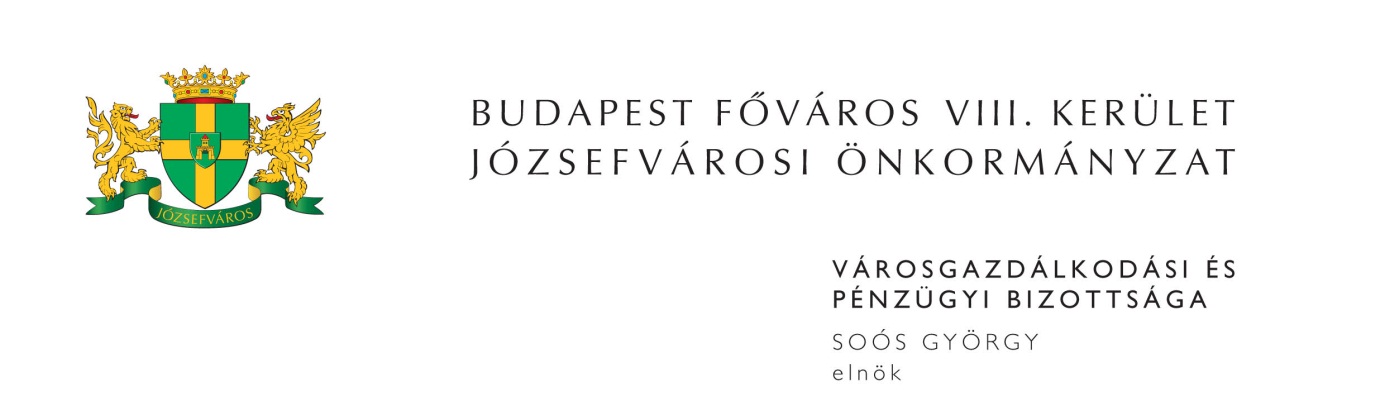 M E G H Í V ÓBudapest Józsefváros Önkormányzat Városgazdálkodási és Pénzügyi Bizottsága2013. évi 17. rendes ülését2013. május 27-én (hétfőn) 1300 órárahívom össze.A Városgazdálkodási és Pénzügyi Bizottság ülését a Józsefvárosi Önkormányzat Polgármesteri HivatalIII. 300-as termében (Budapest, VIII. Baross u. 63-67.) tartja.Napirend:1. Zárt ülés keretében tárgyalandó előterjesztések(írásbeli előterjesztés)Javaslat R. E., Budapest VIII., Kiss József ……………………….. szám alatti, lakásingatlan vételárhátralékának részletfizetési elmaradása miatt, kedvezmény megvonására								ZÁRT ÜLÉSElőterjesztő: Kovács Ottó – a Kisfalu Kft. ügyvezető igazgatója2. Beszerzések(írásbeli előterjesztés)A „Józsefvárosi Önkormányzat részére térinformatikai rendszer bevezetése” tárgyú, közbeszerzési értékhatárt el nem érő beszerzési eljárás eredményének megállapítása (PÓTKÉZBESÍTÉS)Előterjesztő: Fernezelyi Gergely DLA – a Városfejlesztési és Főépítészi Ügyosztály vezetője3. Közbeszerzések(írásbeli előterjesztés)A gyorsszolgálattal, karbantartással és egyéb feladatokkal kapcsolatos közbeszerzési eljárás megindítása (PÓTKÉZBESÍTÉS)Előterjesztő: Kovács Ottó – a Kisfalu Kft. ügyvezető igazgatója4. Vagyongazdálkodási és Üzemeltetési ÜgyosztályElőterjesztő: Szűcs Tamás – ügyosztályvezető(írásbeli előterjesztés)Közterület-használati kérelmek elbírálása (PÓTKÉZBESÍTÉS)A Józsefvárosi Gyermekek Üdültetéséért Közhasznú Nonprofit Kft. 2012. évi Egyszerűsített éves beszámolójának és közhasznú tevékenységéről szóló jelentés jóváhagyása (PÓTKÉZBESÍTÉS)Előterjesztő: Karakas Lajos – ügyvezető igazgatóJózsefvárosi Kulturális és Sport Nonprofit Kft. 2012. évi mérlegbeszámolója (PÓTKÉZBESÍTÉS) Előterjesztő: Mach József – ügyvezető igazgatóA Józsefvárosi Közösségi Házak Nonprofit Kft. 2012. évi mérlegbeszámolója (PÓTKÉZBESÍTÉS) Előterjesztő: Becskei-Kovács Barbara – ügyvezető igazgatóJavaslat koncentrált rakodóhely kijelölésére (PÓTKÉZBESÍTÉS) Nemzeti Munkaügyi Hivatal kérelme kizárólagos várakozóhelyek kijelölésére (PÓTKÉZBESÍTÉS) Tulajdonosi hozzájárulás, a Budapest VIII. kerület Teleki László tér 4. sz. szemben (volt piac területén) NA 20-as vízbekötés elvágás közterületi munkáihoz (PÓTKÉZBESÍTÉS) Tulajdonosi hozzájárulás, a Budapest VIII. kerület Kisfaludy u. 18-20. utólagos földgáz leágazó elosztóvezeték kiépítésének közterületi munkáihoz (PÓTKÉZBESÍTÉS) Tulajdonosi hozzájárulás, a Budapest VIII. Koszorú utca (Baross utca – Magdolna utca) DN160 PE kisnyomású gázelosztó vezeték építésének közterületi munkáihoz (PÓTKÉZBESÍTÉS) Tulajdonosi hozzájárulás, a Budapest VIII. Márkus Emília utca Közvilágítási hálózat betáplálásához szükséges 0,4 kV-os kábelhálózat létestéséhez szükséges közterületi munkákhoz (PÓTKÉZBESÍTÉS) Józsefvárosi Egészségközpont Kft. 2012. évi beszámolója (PÓTKÉZBESÍTÉS)Előterjesztő: Dulin Tamás – ügyvezető igazgatóMikszáth 4 Kft. 2012. évi mérlegbeszámolója (PÓTKÉZBESÍTÉS)Előterjesztő: Dr. Szeverényi Márk Mihály – ügyvezető igazgatóCorvin Sétány Kft. 2012. évi mérlegbeszámolója (PÓTKÉZBESÍTÉS)Előterjesztő: Tatár Tibor – ügyvezető igazgatóBárka Józsefvárosi Színházi és Kulturális Nonprofit Kft. 2012. évi mérlegbeszámolójának elfogadása (PÓTKÉZBESÍTÉS)Előterjesztő: Seress Zoltán – ügyvezető igazgató5. Rév8 Zrt. Előterjesztő: Csete Zoltán – mb. c égvezető(írásbeli előterjesztés)Rév8 Zrt. 2012. évi beszámolója és 2013. évi üzleti terveMagdolna Negyed Program III. / Tájékoztatás, nyilvánosság biztosítása (PÓTKÉZBESÍTÉS)6. Kisfalu Kft. Előterjesztő: Kovács Ottó – ügyvezető igazgató(írásbeli előterjesztés)A Kisfalu Kft. 2012. évi egyszerűsített éves beszámolójának és a könyvvizsgálói jelentésének elfogadásaJavaslat gépkocsi-beállók bérbeadására (3 db)Lakás elidegenítésével kapcsolatos vételár és eladási ajánlat jóváhagyása (1 db)A Budapest VIII., Fiumei út 3. földszinti 34597/0/A/4 helyrajzi számú, határozott időre szóló bérleti joggal terhelt nem lakás céljára szolgáló helyiség elidegenítéseJavaslat a Budapest VIII. kerület, Bauer S. u. 19. (Teleki L. tér 1.) és a Teleki L. tér 3. szám alatti üres, önkormányzati tulajdonú nem lakás célú helyiségek nyilvános pályázaton történő bérbeadásáraATESZMESTER Kft. bérbevételi kérelme a Budapest VIII., Szerdahelyi u. 2. szám alatti üres önkormányzati tulajdonú helyiség vonatkozásábanMigráns Segítség Magyarország Egyesület bérbevételi kérelme a Budapest VIII. kerület, Orczy út 41. szám alatti üres önkormányzati tulajdonú helyiség vonatkozásábanJavaslat a Budapest VIII. kerület, József krt. 59-61. szám alatti üres, önkormányzati tulajdonú nem lakás célú helyiség bérbeadására kiírt nyilvános pályázat lezárására, és új pályázat kiírásáraNívó Fantázia Szövetkezet, a Stanci és Tsa Bt. bérlőtársak és Péter Sándor egyéni vállalkozó közös kérelme bérlőtársi jogviszony létesítésére a Budapest VIII., Gutenberg tér 2. szám alatti önkormányzati tulajdonú helyiség vonatkozásábanKárpitos Ipari Kft. bérleti díj felülvizsgálati és szerződés módosítási kérelme a Budapest VIII. kerület, József krt. 43. szám alatti helyiség vonatkozásábanAz UPC Magyarország Kft. bérleti díj inflációs emelés törlésének kérelme a Budapest VIII. kerület Üllői út 64. szám alatti helyiség vonatkozásábanA gyorsszolgálattal, karbantartással és egyéb feladatokkal kapcsolatos szerződés módosítása (PÓTKÉZBESÍTÉS)A Kisfalu Kft. 2012. évi feladatellátásáról szóló beszámoló elfogadása (PÓTKÉZBESÍTÉS) A Kisfalu Kft. 2013. évi üzleti terve (PÓTKÉZBESÍTÉS) Megjelenésére feltétlenül számítok. Amennyiben az ülésen nem tud részt venni, kérem, azt jelezni szíveskedjen Szabó Eszternél (Szervezési és Képviselői Iroda) 2013. május 27-én 10,00 óráig a 459-21-83-as telefonszámon.Budapest, 2013. május 22. 							Soós György s.k.			elnök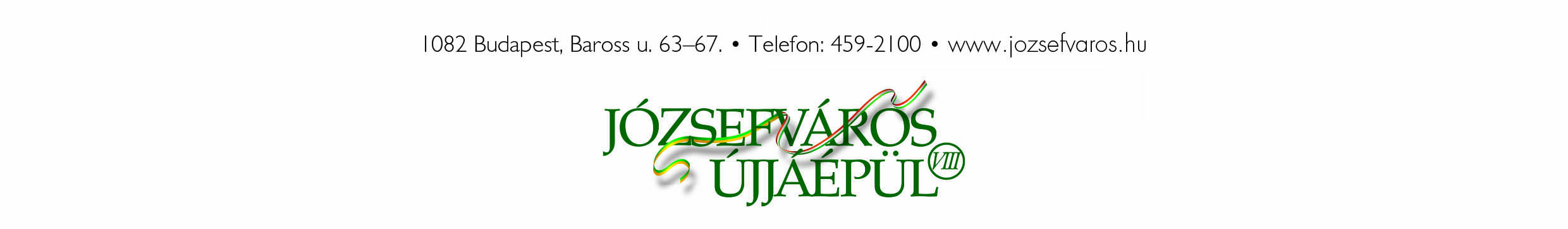 3